Tuff Wally Volunteer Schedule 2022ConcessionThrowsMarshalling/Check-InYard Games9 Square in the AirFace PaintersBouncy CastleMC’s/Stage Head ShavingDunk Tank WallyTimersFirst Aid:Obstacles:Security: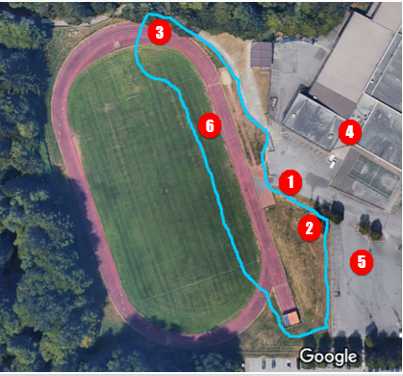 Morning Set Up-TeachersSet up-LIA StudentsPositionShift One (10:50-11:35)Shift Two (11:35-12:20)Teacher 1Darleen KifiakDarleen KifiakTeacher 2Brianna V.HBrianna V.H.Teacher 3Natalie H.Natalie H.Cashier 1Leanne S.April L.Helper 1Kiera PembertonKiera PembertonCashier 2Morgen KeenMorgen KeenHelper 2Callie EliadesCallie EliadesCashier 3Sydney FoxcroftSydney FoxcroftHelper 3Maya MisselMaya MisselCashier 4Maddi BaldwinMaddi BaldwinHelper 4Ella BasedenElla BasedenRunnerSophie FinnSophie FinnPositionShift One (10:50-11:35)Shift Two (11:35-12:20)Rule GiverBlessingBlessingTeacher 1Boswell AnastasiouTeacher 2Bottoni BrazzyLIA 1AverylAverylLIA 2AmandaGPOD 1HazelZoeGPOD 2Gian LucaJeffreyGPOD 3NoelNoelGPOD 4MashaSaskiaGPOD 5CallaShawnShawnGPOD 6NikkoNikkoPositionShift One (10:50-11:35)Shift Two (11:35-12:20)Teacher 1Jefferson/KimKimTeacher 2Tucker/BeskauTucker/BeskauPositionShift One (10:50-11:35)Shift Two (11:35-12:20)Teacher 1Foster/TahirLiz V.Teacher 2GaterellRizzoPositionShift One (10:50-11:35)Shift Two (11:35-12:20)Teacher 1Liz V.DavisTeacher 2WernerPaul L.LIA 1SebinIylaLIA 2Friend of SebinDanika (friend)PositionShift One (10:50-11:35)Shift Two (11:35-12:20)Face PainterDonelda S.Donelda S.Face Painter LIAMischaMischaFace PainterMinseo J.DayinFace PainterAlex K.*Alex K.*PositionShift One (10:50-11:35)Shift Two (11:35-12:20)Teacher 1BoehmCarissa V./Danielle M.LIA 1ParkerParkerLIA 2Parker’s FriendParker’s FriendPositionShift One (10:50-11:35)Shift Two (11:35-12:20)MC 1Callum NeilyAbbieMC 2TreverKaylaTeacher SupervisorJanzenJanzenPositionBarberLIA 1EllaLIA 2FaniaLIA 3Sam/Abbie11:00KimHeuvingSteadTaylorTouzeauWernerRumored:KimHeuvingSteadTaylorTouzeauWernerOppenlanderRobinsonSommervilleLyndenMatsonJeffersonLIA EmilyPositionShift One (10:50-11:35)Shift Two (11:35-12:20)WallyDaniel AhnAdam SkellyHelperDaniel FriendEthan ScottPositionShift One (10:50-11:35)Shift Two (11:35-12:20)Teacher 1Melanie LeonardMelanie LeonardTeacher 2Enzina TuckerEnzina TuckerLIA 1LIA 2GPOD 1GideonGreysonGPOD 2Minseo K.SaraGPOD 3RileyHortonGPOD 4SashaSashaGPOD 5HenryHenryGPOD 6LucyDavidGPOD 7GPOD 8Shift One (10:50-11:35)Shift Two (11:35-12:20)Jen LoveJen LovePositionShift One (10:50-11:35)Shift Two (11:35-12:20)Slack line/stairsPotvinPotvinSkisRylie M.Sam M.Commando CrawlJamie FisetJamie FisetSled RaceRobinson/Stubbings/Kelly/Castro/BarberisRobinson/Stubbings/Kelly/Castro/BarberisTire FlipRobinson/Stubbings/Kelly/Castro/BarberisRobinson/Stubbings/Kelly/Castro/BarberisWater SlideBurrows/Walker/BraunBurrows/WalkerCargo NetKozlovic/ Johnson Kozlovic/JohnsonWeight LiftMorrison MarslandBalance BeamMcGee/MacNaughtonMcGeeAgility TiresSalter/ChanSalter/ChanWall Pusher/PullerStickney/Sedo/R.Taylor/Hanlon/LowesStickney/Sedo/R.Taylor/Hanlon/LowesShift One (10:50-11:35)Shift Two (11:35-12:20)Security 1Scotton/MoslingerCorrigan/SharkeySecurity 2HendricksFindlay/RattanSecurity 3NesbittPhung/HaneySecurity 4JohnsonOsiname/SweeneySecurity 5SommervilleSommervilleSecurity 6 (Crowd Control)Henderson/Lindsay/KnodelHenderson/Lindsay/KnodelSteadMcKayJuteauR. TaylorSue BlessingBertoiaSedoTouzouSean McGovernHanlonLeBlancSalterCherise McGee StickneyRempelDickson ObstaclesObstaclesFlaggingJuteauFlaggingTentsAbbieKayla WAverylFace Paint-FoyerConcessionMcMuffinsSue SueSueCoffeeStage/SpeakersThrows/Mud mixAmandaJessMonami